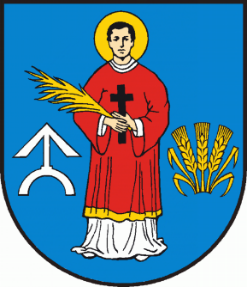  WÓJT   GMINY  PACYNA    www.pacyna.mazowsze.pl  09-541 Pacyna, ul. Wyzwolenia  7, tel./fax 24 2858054,  2858064, e-mail ; gmina@pacyna.mazowsze.plPacyna,  14 czerwca 2021 r. O G Ł O S Z EN I Ew sprawie przeprowadzenia konsultacji społecznych w związku z zamiarem nadania nazwy dla drogi w LuszynieInformuję mieszkańców Luszyna o rozpoczęciu konsultacji społecznych w sprawie nadania nazwy dla drogi gminnej w Luszynie, dz. nr 74, obręb ewidencyjny 0004 Luszyn. Przeprowadzenie konsultacji ma na celu zebranie opinii oraz propozycji nazwy.Konsultacje będą prowadzone w formie pisemnych ankiet przez mieszkańców Luszyna. Projekt uchwały oraz wzory ankiet zostały zamieszczone w Biuletynie Informacji Publicznej na stronie  bip.pacyna.mazowsze.pl. w zakładce konsultacje społeczne, na stronie internetowej www.pacyna.mazowsze.pl oraz na tablicy ogłoszeń Urzędu Gminy w Pacynie. Ankiety można również otrzymać u Sołtysa  i  Radnych.Mapa z propozycją nazwy drogi oraz jej przebiegiem zostanie wyłożona w siedzibie Urzędu Gminy w Pacynie, ul. Wyzwolenia 7, pok. nr 8,  tel. 24 285 80 45. W umówionym wcześniej terminie będzie można zapoznać się z dokumentacją zgromadzoną w tej sprawie. Podpisane ankiety można składać w sekretariacie Urzędu Gminy,  drogą  pocztową na adres:  Urząd  Gminy  w  Pacynie,  ul. Wyzwolenia 7, 09-541 Pacyna lub elektronicznie gmina@pacyna.mazowsze.pl Termin konsultacji: od 15 czerwca 2021 r. do 14 lipca 2021 r.